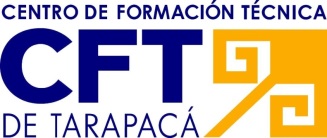 H  O  R  A  R  I  OCarrera: T.N.S. Fabricación de Estructuras MetálicasCUARTO SEMESTRE ACADÉMICO 2019Sala305 (Campus Acacias)HORALUNESMARTESMIERCOLESJUEVESVIERNES119:30a20:10Soldadura y Cortes  IIIGrupo BProf. Omar FuenzalidaApresto Laboral, Emprendimiento Y EmpleabilidadProf. Patricio Concha GarcíaApresto Laboral, Emprendimiento Y EmpleabilidadProf. Patricio Concha GarcíaSoldadura y Cortes  IIIGrupo AProf.Omar Fuenzalida220:10a20:50Soldadura y Cortes  IIIGrupo BProf. Omar FuenzalidaMontaje en Construcciones Metálicas IIProf. José MonteroApresto Laboral, Emprendimiento Y EmpleabilidadProf. Patricio Concha GarcíaApresto Laboral, Emprendimiento Y EmpleabilidadProf. Patricio Concha GarcíaSoldadura y Cortes  IIIGrupo AProf.Omar Fuenzalida321:00a21:40Soldadura y Cortes  IIIGrupo BProf. Omar FuenzalidaMontaje en Construcciones Metálicas IIProf. José MonteroElectivo de Formación ProfesionalProf. Luis MenesesFabricación de Estructuras Metálicas PesadasProf. José MonteroSoldadura y Cortes  IIIGrupo AProf.Omar Fuenzalida421:40a22:20Soldadura y Cortes  IIIGrupo BProf. Omar FuenzalidaMontaje en Construcciones Metálicas IIProf. José MonteroElectivo de Formación ProfesionalProf. Luis MenesesFabricación de Estructuras Metálicas PesadasProf. José MonteroSoldadura y Cortes  IIIGrupo AProf.Omar Fuenzalida522:30a23:10Montaje en Construcciones Metálicas IIProf. José MonteroElectivo de Formación ProfesionalProf. Luis MenesesFabricación de Estructuras Metálicas PesadasProf. José Montero623:10a23:50Electivo de Formación ProfesionalProf.Luis MenesesFabricación de Estructuras Metálicas PesadasProf. José Montero